		OBEC GALOVANY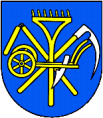 	Obecný úrad Galovany, 032 11, Liptovský Mikuláš , 044/5592522                                                                                                    Obec Galovany 								Obecný úrad											Galovany č.67								032 11 Liptovský Mikuláš Vec: Žiadosť o určenie (zmenu) súpisného, orientačného čísla v zmysle § 2c ods. 3 zákona č. 369/1990 Zb. o obecnom zriadení Meno, priezvisko...............................................................................................................................a adresa žiadateľa (fyzická osoba): ..................................................................................................Telefón : ..........................................	Žiadam Obecný úrad v Galovanoch o určenie súpisného čísla v zmysle § 2c ods. 3 zákona SNR č. 369/1990 o obecnom zriadení v znení neskorších predpisov  a  § 6 ods. 1., vyhlášky MV SR č. 31/2003 Z.z., ktorou sa ustanovujú podrobnosti o označovaní ulíc a iných verejných priestranstiev a o číslovaní stavieb, vyhlášky č. MV SR č. 141/2015 a zákona 125/2015 o registri adries a o zmene a doplnení niektorých zákonov a vyhlášky MV SR č. 142/2015, ktorým sa vykonáva zákon č. 125/2015 Z.z. o registri adries a o zmene a doplnení niektorých zákonov. Druh stavby, kód druhu stavby:  ........................................................................(viď príloha žiadosti) na pozemku parcela číslo : ................................................................................adresný bod : .......................................................................................................................................kolaudačné rozhodnutie č. ....................................................... zo dňa ...............................................vydal: ................................................ právoplatné dňa:.......................................pre stavebníka (meno, priezvisko a adresa) ..........................................................................................................................................................................................................................................................................................................................Súčasne dávam súhlas so spracovaním nevyhnutných osobných údajov na tento účel.Spracúvanie osobných údajov sa riadi nariadením EP a Rady EÚ č. 2016/679 o ochrane fyzických osôb pri spracúvaní osobných údajov a o voľnom pohybe takýchto údajov, ktorým sa zrušuje smernica 95/46/ES (všeobecné nariadenie o ochrane údajov) a zákonom SR č. 18/2018 Z. z. o ochrane osobných údajov a o zmene a doplnení niektorých zákonov (ďalej len: „zákon o ochrane osobných údajov“). V .........................................dňa ............................                                                                                                                  ...........................................										podpis žiadateľa Prílohy:  Právoplatné kolaudačné rozhodnutie , ak sa stavba nekolauduje, alebo aj príslušný orgán od jej kolaudácie upustil, stavebník predloží príslušné povolenie stavebného úradu na uskutočnenie stavby, z ktorého vypláva, že stavba nevyžadovala kolaudáciu,  List vlastníctva, alebo doklad o inom práve k pozemku  Kópia geometrického plánu  Zameranie adresného bodu v listinnej podobe (vyhláška č. 142/2015) PRILOHA K ŽIADOSTI O URČENIE SÚPISNEHO ČÍSLA (SÚPISNÉHO A ORIENTAČNÉHO ČÍSLA)KÓD DRUHU STAVBY1 	Priemyselná budova2 	Poľnohospodárska budova3 	Budova železníc a dráh4 	Budova pre správu a údržbu diaľnic a rýchlostných ciest5 	Budova letísk6 	Iná dopravná a telekomunikačná budova (budova prístavu, garáže, kryté	parkovisko, budova na rádiové a televízne vysielanie a iné)7 	Samostatne stojaca garáž8 	Budova lesného hospodárstva (horáreň, technická prevádzková stavbaa iné)9 	Bytový dom10	Rodinný dom11 	Budova pre školstvo, na vzdelávanie a výskum12	Budova zdravotníckeho a sociálneho zariadenia13 	Budova ubytovacieho zariadenia14 	Budova obchodu a služieb15 	Administratívna budova16 	Budova pre kultúru a na verejnú zábavu (múzeum, knižnica a galéria)17 	Budova na vykonávanie náboženských aktivít, krematóriá a domy smútku18 	Budova technickej vybavenosti sídla (výmenníková stanica, budova narozvod	energií, čerpacia a prečerpávacia stanica, úpravňa vody,transformačná stanica a 	rozvodňa, budova vodojemu alebo čistiarneodpadových vôd a iné)19 	Budova pre šport a na rekreačné účely20	Iná budova21 	Rozostavaná budova22 	Polyfunkčná budova23 	Inžinierska stavbaPríloha č. 7 k vyhláške č. 461/2009 Z. z. KÓD DRUHU STAVBY 